ACADEMIC CALENDAR 2023/24
All the students must follow the instructions announced by the university and the government.THE ACADEMIC YEAR BEGINS ON OCTOBER, 3ST, 2023AND ENDS ON SEPTEMBER, 30TH, 2024.
WELCOME DAY for Erasmus students – Monday, October, 2nd, 2023
UNIVERSITY OPENING CEREMONY  Wednesday, October 3rd 2023 Winter semester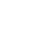 October 1st, 2023 – February 22nd, 2024Inauguration of the academic year (no classes)      October 3rd, 2023  Classes October 3rd, 2023 – February 5th, 2024  Additional information:On February 6th 2024 (Tusday) classes are held according to the Inauguration day timetable.The Dean may set additional dates for extra classes and extra classes during the examination session.Examination session February 7th -20th, 2024  Days offWinter holidays   December 23rd, 2023 – January 7th, 2024  End-of-semester break    February 26th – 29th, 2024  Semester break   February 21st –29th 2024  Additional days off:October 3rd 2023October 31st - November 3rd 2023 – All Saints daySpring semester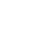 March 1st, 2024 – September 30th, 2024Classes March 4th – June 26th, 2024  Additional information:On May 29th ((Wednesday) classes are held according to the Friday timetableOn June 24th (Monday) classes are held according to the Friday timetable.On June 25th (Tuesday) classes are held according to the Thursday timetable.The Dean may set additional dates for extra classes and additional dates for extra classes during the examination session.Examination session June 27th – July 10th, 2024  and September 2nd –13th, 2024  Days offSpring break (EASTER)     March 29th – April 2nd, 2024  Additional days ofMay 1st– 3rd, 2024May 30th –31st, 2024